AKL – FNr.: 018/1-112 SeitenDie Ausführung gilt für beiderlei GeschlechtPers. – Zahl:      Name:       	Geb. Datum:      Stammschule:      Krankenstand ab/ vom       bis      Voraussichtliche Dauer der Dienstunfähigkeit:      Datum, Stunde und Ort des Unfalles:      Liegt vermutlich Fremdverschulden vor?	 ja      neinKurze Darstellung des Schadeneintritts/ erlittene Verletzungen:      Name, Anschrift, Geburtsdatum und Beruf des/ der am Unfall Schuldigen:      Wann und an welche Behörde wurde Anzeige erstattet?Polizei:      Gericht:      Gegen wen wurden Schadensersatzansprüche geltend gemacht?Bei Verkehrsunfällen ist die Rückseite dieses Formblattes auszufüllen!	,am 					Ort	Datum	UnterschriftIm Dienstweg vorgelegt:	,am 					Ort	Datum	Unterschrift des SchulleitersNur bei Verkehrsunfällen:Name und Anschrift aller am Unfall Beteiligten:KFZ – Lenker: 	1)      	2)      	3)      KFZ – Halter:  	1)      	2)      	3)      Polizeiliche Kennzeichen: 	1)      	2)      	3)      Name und Anschrift der Haftpflichtversicherung, Polizzennummer und Schadensnummer:	1)      	2)      	3)      	, am 					Ort	Datum	UnterschriftAmt der Kärntner LandesregierungAbteilung 6 – Bildung, Wissenschaft, Kultur und Sport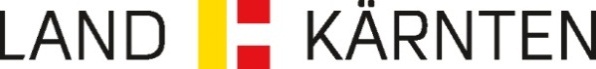 Dienstverhinderung durch FremdverschuldenAuskünfteMag. Michael FilippitschDienstverhinderung durch FremdverschuldenTelefon050 536 16071Dienstverhinderung durch FremdverschuldenFax050 536 16000Dienstverhinderung durch FremdverschuldenE-Mailmichael.filippitsch@ktn.gv.atDienstverhinderung durch FremdverschuldenDienstverhinderung durch Fremdverschulden(Zutreffendes ankreuzen)